NBL PRINCIPALS MEETING AGENDA, MONDAY, SEPTEMBER 25, 2023ST. VINCENT HIGH SCHOOL, 3:00 PMNext NBL Principals’ MeetingTuesday, January 23, 2024Ukiah High School, 3:00 PMNorth Bay League 2023 – 2024 Number Draw (In Case of Unbreakable Ties)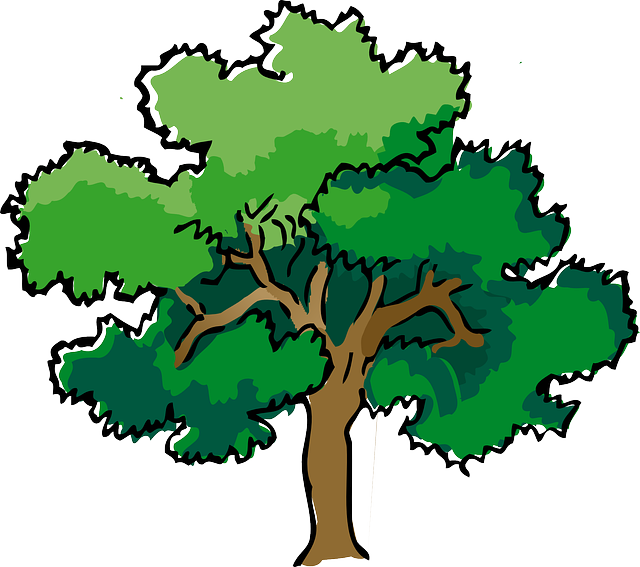 NORTH BAY LEAGUEJoe Ellwood, Commissionerjellwood@wscuhsd.org; (707)484-8410Dean Haskins, Assistant Commissionerdhaskins@srcs.k12.ca.us; (707) 484-0271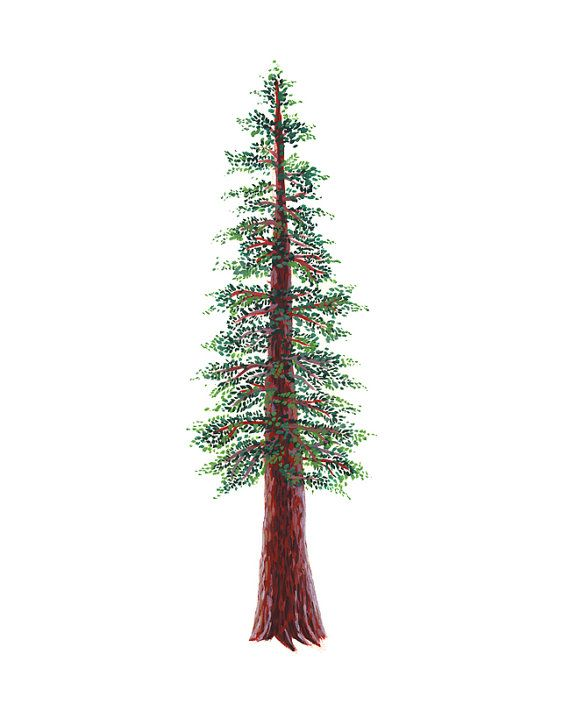 ROLL CALL P = PresentROLL CALL P = PresentROLL CALL P = PresentROLL CALL P = PresentI.APPROVAL OF AGENDAAPPROVAL OF AGENDAAPPROVAL OF AGENDAMotion to approve the agenda as presented.Motion to approve the agenda as presented.Motion to approve the agenda as presented.Motion: Summers W, 2nd: Sarlatte R, 11-0 Motion: Summers W, 2nd: Sarlatte R, 11-0 Motion: Summers W, 2nd: Sarlatte R, 11-0 II.APPROVAL OF THE NBL CONSENT AGENDA APPROVAL OF THE NBL CONSENT AGENDA APPROVAL OF THE NBL CONSENT AGENDA There is no consent agenda for this meetingThere is no consent agenda for this meetingThere is no consent agenda for this meetingIII.APPROVAL OF MINUTES FOR THE PREVIOUS MEETINGAPPROVAL OF MINUTES FOR THE PREVIOUS MEETINGAPPROVAL OF MINUTES FOR THE PREVIOUS MEETINGPreviously emailed and available online at www.northbayleague.orgPreviously emailed and available online at www.northbayleague.orgPreviously emailed and available online at www.northbayleague.orgMotion: Sarlatte R, 2nd: Weber SR, 9-0-2 (Wade A, Alvarez U abstain (not present at last Principals meeting) Motion: Sarlatte R, 2nd: Weber SR, 9-0-2 (Wade A, Alvarez U abstain (not present at last Principals meeting) Motion: Sarlatte R, 2nd: Weber SR, 9-0-2 (Wade A, Alvarez U abstain (not present at last Principals meeting) IV.PUBLIC COMMENTPUBLIC COMMENTPUBLIC COMMENTPursuant to Education Code Section 54954.3 and Education Code section 33353, any member of the public wishing to speak on any matter within the subject matter jurisdiction of the NBL, CIF, and NCS will be heard at this time. The time for such comment is no more than two (2) minutes per person on an item and no more than twenty (20) minutes total on an item or as designated by the Chair.Pursuant to Education Code Section 54954.3 and Education Code section 33353, any member of the public wishing to speak on any matter within the subject matter jurisdiction of the NBL, CIF, and NCS will be heard at this time. The time for such comment is no more than two (2) minutes per person on an item and no more than twenty (20) minutes total on an item or as designated by the Chair.Pursuant to Education Code Section 54954.3 and Education Code section 33353, any member of the public wishing to speak on any matter within the subject matter jurisdiction of the NBL, CIF, and NCS will be heard at this time. The time for such comment is no more than two (2) minutes per person on an item and no more than twenty (20) minutes total on an item or as designated by the Chair.V.NORTH BAY LEAGUE AGENDA ITEMSNORTH BAY LEAGUE AGENDA ITEMSNORTH BAY LEAGUE AGENDA ITEMSInfoA.NBL LEAGUE REALIGNMENT (OAK & REDWOOD) FOR 2024-2026NBL LEAGUE REALIGNMENT (OAK & REDWOOD) FOR 2024-2026B.WINTER SEASON DRAW (IN CASE OF TIES)WINTER SEASON DRAW (IN CASE OF TIES)Draw results at end of these minutesDraw results at end of these minutesC.VOLLEYBALL WARM-UP TIMESVOLLEYBALL WARM-UP TIMES13.304 to read:"There will be a combined stretch/warm-up for four (4) minutes between the Frosh / JV match and four (4) minutes between the JV / Varsity Match. The four minutes start once previous teams had an opportunity to clear the floor and their bench area. Warm-up time will then consist of 8 min for the visitors and then 8 min for the home team. No combined serving."13.304 to read:"There will be a combined stretch/warm-up for four (4) minutes between the Frosh / JV match and four (4) minutes between the JV / Varsity Match. The four minutes start once previous teams had an opportunity to clear the floor and their bench area. Warm-up time will then consist of 8 min for the visitors and then 8 min for the home team. No combined serving."Motion: Sarlatte RC, 2nd: Luke MC, 12-0 Motion: Sarlatte RC, 2nd: Luke MC, 12-0 InfoD.NBL WRESTLING REPRESENTATIVE TO NCSNBL WRESTLING REPRESENTATIVE TO NCSE.GIRLS’ GOLF ALL-LEAGUE SELECTIONSGIRLS’ GOLF ALL-LEAGUE SELECTIONS6.805 “Shots over par” instead of “average score” to select All-League team.Motion: Summers W, 2nd: Sarlatte R, 12-0 6.805 “Shots over par” instead of “average score” to select All-League team.Motion: Summers W, 2nd: Sarlatte R, 12-0 F.BOYS’ GOLF LEALGUE FORMATBOYS’ GOLF LEALGUE FORMAT6.101/6.802 Boys’ Golf Schedule format will be the same as the Girls’ (9 hole DRR instead of 18 hole mini-tourn)ADs Vote = Motion passed 9-2Note: Rancho voted no because their golf coach was not in favor; Ukiah voted no due to concerns about transportation.6.101/6.802 Boys’ Golf Schedule format will be the same as the Girls’ (9 hole DRR instead of 18 hole mini-tourn)ADs Vote = Motion passed 9-2Note: Rancho voted no because their golf coach was not in favor; Ukiah voted no due to concerns about transportation.Motion: Summers W, 2nd: Correia P, 11-1 ( Alvarez Ukiah no, due to transportaiton issues) Motion: Summers W, 2nd: Correia P, 11-1 ( Alvarez Ukiah no, due to transportaiton issues) InfoG.REVIEW OF FOOTBALL BYLAWS (NBL, VVAL, MCAL)REVIEW OF FOOTBALL BYLAWS (NBL, VVAL, MCAL)VI.NCS BOARD OF MANAGERSNCS BOARD OF MANAGERSNCS BOARD OF MANAGERSNCS BOARD OF MANAGERSNCS BOARD OF MANAGERSNCS BOARD OF MANAGERSI.ADOPTION OF THE AGENA (ACTION)ADOPTION OF THE AGENA (ACTION)ADOPTION OF THE AGENA (ACTION)ADOPTION OF THE AGENA (ACTION)ADOPTION OF THE AGENA (ACTION)Motion to support the approval of the agenda as presented.Motion to support the approval of the agenda as presented.Motion to support the approval of the agenda as presented.Motion to support the approval of the agenda as presented.Motion to support the approval of the agenda as presented.Motion: Summers W, 2nd: Sarlatte R, 12-0 Motion: Summers W, 2nd: Sarlatte R, 12-0 Motion: Summers W, 2nd: Sarlatte R, 12-0 Motion: Summers W, 2nd: Sarlatte R, 12-0 II.ADOPTION OF THE CONSENT AGENDA (ACTION)ADOPTION OF THE CONSENT AGENDA (ACTION)ADOPTION OF THE CONSENT AGENDA (ACTION)ADOPTION OF THE CONSENT AGENDA (ACTION)ADOPTION OF THE CONSENT AGENDA (ACTION)Motion to support the approval of the consent agenda as presented.Motion to support the approval of the consent agenda as presented.Motion to support the approval of the consent agenda as presented.Motion to support the approval of the consent agenda as presented.Motion to support the approval of the consent agenda as presented.IV.Minutes of April 14, 2023 Board of Managers MeetingMinutes of April 14, 2023 Board of Managers MeetingMinutes of April 14, 2023 Board of Managers MeetingMinutes of April 14, 2023 Board of Managers MeetingVIIB.NCS Representatives to Federated CouncilNCS Representatives to Federated CouncilNCS Representatives to Federated CouncilNCS Representatives to Federated CouncilXA.Spring Competitive DivisionsSpring Competitive DivisionsSpring Competitive DivisionsSpring Competitive DivisionsXB.Boys and Girls Wrestling OfficialsBoys and Girls Wrestling OfficialsBoys and Girls Wrestling OfficialsBoys and Girls Wrestling OfficialsXIA.Winter Sports AppealsWinter Sports AppealsWinter Sports AppealsWinter Sports AppealsXIB.Multi-School AgreementsMulti-School AgreementsMulti-School AgreementsMulti-School AgreementsMotion: Summers W, 2nd: Luke MC, 12-0 Motion: Summers W, 2nd: Luke MC, 12-0 Motion: Summers W, 2nd: Luke MC, 12-0 Motion: Summers W, 2nd: Luke MC, 12-0 III.APPROVAL OF MINUTES (CONSENT)APPROVAL OF MINUTES (CONSENT)APPROVAL OF MINUTES (CONSENT)APPROVAL OF MINUTES (CONSENT)APPROVAL OF MINUTES (CONSENT)Motion to recommend approval of the minutes of the April 14, 2023 meeting, as printed. Posted at the NCS website, Board of Managers home pageMotion to recommend approval of the minutes of the April 14, 2023 meeting, as printed. Posted at the NCS website, Board of Managers home pageMotion to recommend approval of the minutes of the April 14, 2023 meeting, as printed. Posted at the NCS website, Board of Managers home pageMotion to recommend approval of the minutes of the April 14, 2023 meeting, as printed. Posted at the NCS website, Board of Managers home pageMotion to recommend approval of the minutes of the April 14, 2023 meeting, as printed. Posted at the NCS website, Board of Managers home pageIV.FINANCIAL ITEMSFINANCIAL ITEMSFINANCIAL ITEMSFINANCIAL ITEMSFINANCIAL ITEMSA.2022-2023 End of Year Financials (INFORMATION)2022-2023 End of Year Financials (INFORMATION)2022-2023 End of Year Financials (INFORMATION)2022-2023 End of Year Financials (INFORMATION)Review of the end of year 2022-2023 financials. All financial information is posted at the NCS website, including all monthly balance statements, audits, staff salary surveys, etc.Attachment AReview of the end of year 2022-2023 financials. All financial information is posted at the NCS website, including all monthly balance statements, audits, staff salary surveys, etc.Attachment AReview of the end of year 2022-2023 financials. All financial information is posted at the NCS website, including all monthly balance statements, audits, staff salary surveys, etc.Attachment AReview of the end of year 2022-2023 financials. All financial information is posted at the NCS website, including all monthly balance statements, audits, staff salary surveys, etc.Attachment AB.2022-2023 Audit Review Management Letter & Financial Statements (ACTION)2022-2023 Audit Review Management Letter & Financial Statements (ACTION)2022-2023 Audit Review Management Letter & Financial Statements (ACTION)2022-2023 Audit Review Management Letter & Financial Statements (ACTION)Regalia & Associates representative will report on the 2022-2023 audit review of the financial records of the CIF-North Coast section. The board will review and consider approval of the audit review.Attachment B (not available at the time of the agenda)Regalia & Associates representative will report on the 2022-2023 audit review of the financial records of the CIF-North Coast section. The board will review and consider approval of the audit review.Attachment B (not available at the time of the agenda)Regalia & Associates representative will report on the 2022-2023 audit review of the financial records of the CIF-North Coast section. The board will review and consider approval of the audit review.Attachment B (not available at the time of the agenda)Regalia & Associates representative will report on the 2022-2023 audit review of the financial records of the CIF-North Coast section. The board will review and consider approval of the audit review.Attachment B (not available at the time of the agenda)Motion: Sarlatte RC, 2nd: Summers W, 12-0Motion: Sarlatte RC, 2nd: Summers W, 12-0Motion: Sarlatte RC, 2nd: Summers W, 12-0Motion: Sarlatte RC, 2nd: Summers W, 12-0C.NCS Proposed Budget Adjustments for 2023-2024 (EXEC 8-0) (ACTION)NCS Proposed Budget Adjustments for 2023-2024 (EXEC 8-0) (ACTION)NCS Proposed Budget Adjustments for 2023-2024 (EXEC 8-0) (ACTION)NCS Proposed Budget Adjustments for 2023-2024 (EXEC 8-0) (ACTION)Review of the staff recommended budget adjustments to the NCS 2023-2024 budget. Those adjustments are necessary based on additional information not available at the time of the budget approval.2023-2024 REVISED BUDGET NOTES: We made the following revisions to our approved budget: Revenue: Sports Fees: Increase in budgeted income for Spring and Winter sports based upon the actuals at year end and a yearly average. Total Increase $66,000.  Increase in terms of Merchandise ($20,000) and Patches/Medals ($8,000). Total Increase $28,000 Increase in Sales, Marketing, and Promotion to account for increase in the revenue share, Wilson contract. Total increase $5,500 Increase in interest income ($10,000) Expenses: Changes in Sports Expenses account for additional increases to the number of officials in Football, Baseball, and Softball semifinals. Additional increase for line judges in volleyball. Also increases for medical coverage at section playoff contests.  We used actuals and averages to offset these costs. Entered actual 2022-23 salaries per surveys calculated after the original budget was approved. $78,000 Increases in Medical Benefits, Payroll Taxes, Workers Comp, and PERS Retirement benefits. o Medical Increase is due to a proposal to cover full benefits for all employees. (Total of $25,000) o the payroll taxes, Workers Comp, and PERS benefits increases are tied to Salaries. (Increase of $16,000) Increase in Scholastic Awards due to increase costs ($10,000) Increase to Office Operations ($6,000)-Copier contracts. Decrease in Meetings expenses ($5,000) Decrease in Building Maintenance ($59,000)- Completion of renovations in 22-23 Increase in Utilities ($1,300)-based on actuals. Increase in Merchandise ($25,000)-cost of goods. Increase in patches/medals ($2,900)- cost of goods. CDE Grant: The North Coast section received a onetime distribution of $626,000 from the CA Department of Education through the CIF to ensure the continuance of high school sports considering the disruption of high school sporting championships during COVID. NCS is required to spend these funds by the end of fiscal year 2024 and maintain detailed records to support the expenditures. The amount budgeted to be spent in 2023-2024 is $171,276. Review of the staff recommended budget adjustments to the NCS 2023-2024 budget. Those adjustments are necessary based on additional information not available at the time of the budget approval.2023-2024 REVISED BUDGET NOTES: We made the following revisions to our approved budget: Revenue: Sports Fees: Increase in budgeted income for Spring and Winter sports based upon the actuals at year end and a yearly average. Total Increase $66,000.  Increase in terms of Merchandise ($20,000) and Patches/Medals ($8,000). Total Increase $28,000 Increase in Sales, Marketing, and Promotion to account for increase in the revenue share, Wilson contract. Total increase $5,500 Increase in interest income ($10,000) Expenses: Changes in Sports Expenses account for additional increases to the number of officials in Football, Baseball, and Softball semifinals. Additional increase for line judges in volleyball. Also increases for medical coverage at section playoff contests.  We used actuals and averages to offset these costs. Entered actual 2022-23 salaries per surveys calculated after the original budget was approved. $78,000 Increases in Medical Benefits, Payroll Taxes, Workers Comp, and PERS Retirement benefits. o Medical Increase is due to a proposal to cover full benefits for all employees. (Total of $25,000) o the payroll taxes, Workers Comp, and PERS benefits increases are tied to Salaries. (Increase of $16,000) Increase in Scholastic Awards due to increase costs ($10,000) Increase to Office Operations ($6,000)-Copier contracts. Decrease in Meetings expenses ($5,000) Decrease in Building Maintenance ($59,000)- Completion of renovations in 22-23 Increase in Utilities ($1,300)-based on actuals. Increase in Merchandise ($25,000)-cost of goods. Increase in patches/medals ($2,900)- cost of goods. CDE Grant: The North Coast section received a onetime distribution of $626,000 from the CA Department of Education through the CIF to ensure the continuance of high school sports considering the disruption of high school sporting championships during COVID. NCS is required to spend these funds by the end of fiscal year 2024 and maintain detailed records to support the expenditures. The amount budgeted to be spent in 2023-2024 is $171,276. Review of the staff recommended budget adjustments to the NCS 2023-2024 budget. Those adjustments are necessary based on additional information not available at the time of the budget approval.2023-2024 REVISED BUDGET NOTES: We made the following revisions to our approved budget: Revenue: Sports Fees: Increase in budgeted income for Spring and Winter sports based upon the actuals at year end and a yearly average. Total Increase $66,000.  Increase in terms of Merchandise ($20,000) and Patches/Medals ($8,000). Total Increase $28,000 Increase in Sales, Marketing, and Promotion to account for increase in the revenue share, Wilson contract. Total increase $5,500 Increase in interest income ($10,000) Expenses: Changes in Sports Expenses account for additional increases to the number of officials in Football, Baseball, and Softball semifinals. Additional increase for line judges in volleyball. Also increases for medical coverage at section playoff contests.  We used actuals and averages to offset these costs. Entered actual 2022-23 salaries per surveys calculated after the original budget was approved. $78,000 Increases in Medical Benefits, Payroll Taxes, Workers Comp, and PERS Retirement benefits. o Medical Increase is due to a proposal to cover full benefits for all employees. (Total of $25,000) o the payroll taxes, Workers Comp, and PERS benefits increases are tied to Salaries. (Increase of $16,000) Increase in Scholastic Awards due to increase costs ($10,000) Increase to Office Operations ($6,000)-Copier contracts. Decrease in Meetings expenses ($5,000) Decrease in Building Maintenance ($59,000)- Completion of renovations in 22-23 Increase in Utilities ($1,300)-based on actuals. Increase in Merchandise ($25,000)-cost of goods. Increase in patches/medals ($2,900)- cost of goods. CDE Grant: The North Coast section received a onetime distribution of $626,000 from the CA Department of Education through the CIF to ensure the continuance of high school sports considering the disruption of high school sporting championships during COVID. NCS is required to spend these funds by the end of fiscal year 2024 and maintain detailed records to support the expenditures. The amount budgeted to be spent in 2023-2024 is $171,276. Review of the staff recommended budget adjustments to the NCS 2023-2024 budget. Those adjustments are necessary based on additional information not available at the time of the budget approval.2023-2024 REVISED BUDGET NOTES: We made the following revisions to our approved budget: Revenue: Sports Fees: Increase in budgeted income for Spring and Winter sports based upon the actuals at year end and a yearly average. Total Increase $66,000.  Increase in terms of Merchandise ($20,000) and Patches/Medals ($8,000). Total Increase $28,000 Increase in Sales, Marketing, and Promotion to account for increase in the revenue share, Wilson contract. Total increase $5,500 Increase in interest income ($10,000) Expenses: Changes in Sports Expenses account for additional increases to the number of officials in Football, Baseball, and Softball semifinals. Additional increase for line judges in volleyball. Also increases for medical coverage at section playoff contests.  We used actuals and averages to offset these costs. Entered actual 2022-23 salaries per surveys calculated after the original budget was approved. $78,000 Increases in Medical Benefits, Payroll Taxes, Workers Comp, and PERS Retirement benefits. o Medical Increase is due to a proposal to cover full benefits for all employees. (Total of $25,000) o the payroll taxes, Workers Comp, and PERS benefits increases are tied to Salaries. (Increase of $16,000) Increase in Scholastic Awards due to increase costs ($10,000) Increase to Office Operations ($6,000)-Copier contracts. Decrease in Meetings expenses ($5,000) Decrease in Building Maintenance ($59,000)- Completion of renovations in 22-23 Increase in Utilities ($1,300)-based on actuals. Increase in Merchandise ($25,000)-cost of goods. Increase in patches/medals ($2,900)- cost of goods. CDE Grant: The North Coast section received a onetime distribution of $626,000 from the CA Department of Education through the CIF to ensure the continuance of high school sports considering the disruption of high school sporting championships during COVID. NCS is required to spend these funds by the end of fiscal year 2024 and maintain detailed records to support the expenditures. The amount budgeted to be spent in 2023-2024 is $171,276. Motion: Sarlatte RC, 2nd: Correia P, 12-0Motion: Sarlatte RC, 2nd: Correia P, 12-0Motion: Sarlatte RC, 2nd: Correia P, 12-0Motion: Sarlatte RC, 2nd: Correia P, 12-0D.Fund Balance based on 2021-2022 financials (EXEC 8-0) (ACTION)Fund Balance based on 2021-2022 financials (EXEC 8-0) (ACTION)Fund Balance based on 2021-2022 financials (EXEC 8-0) (ACTION)Fund Balance based on 2021-2022 financials (EXEC 8-0) (ACTION)The Executive Committee approved a motion to use the$542,634 balance to make a one-time PERS Liability payment with the remainder being placed in a short-term investment account.Attachment DThe Executive Committee approved a motion to use the$542,634 balance to make a one-time PERS Liability payment with the remainder being placed in a short-term investment account.Attachment DThe Executive Committee approved a motion to use the$542,634 balance to make a one-time PERS Liability payment with the remainder being placed in a short-term investment account.Attachment DThe Executive Committee approved a motion to use the$542,634 balance to make a one-time PERS Liability payment with the remainder being placed in a short-term investment account.Attachment DMotion: Ortiz M, 2nd: Sarlatte RC, 12-0Motion: Ortiz M, 2nd: Sarlatte RC, 12-0Motion: Ortiz M, 2nd: Sarlatte RC, 12-0Motion: Ortiz M, 2nd: Sarlatte RC, 12-0V.EXECUTIVE COMMITTEEEXECUTIVE COMMITTEEEXECUTIVE COMMITTEEEXECUTIVE COMMITTEEEXECUTIVE COMMITTEEA.Executive Committee Membership (INFORMATION)Executive Committee Membership (INFORMATION)Executive Committee Membership (INFORMATION)Executive Committee Membership (INFORMATION)President:President:President:Alton Nelson, (first year of two years as president)Past-President:Past-President:Past-President:Louie Rocha, (first year of two years as past-president)President-Elect:President-Elect:President-Elect:Clint Duey, (first year of two years as president-elect)Region 1:Region 1:Region 1:Paul McDermott, (first year of second term)Region 2:Region 2:Region 2:OPENRegion 3:Region 3:Region 3:OPENFemale Rep.:Female Rep.:Female Rep.:Kristie Christensen (third year of second term)*  Sup. Rep.:Sup. Rep.:Sup. Rep.:Jullie Duncan (first year of first term)CSBA Rep.CSBA Rep.CSBA Rep.OPENClass A Rep.:Class A Rep.:Class A Rep.:Mike Gorman (second year of first term)Under rep. Rep.:Under rep. Rep.:Under rep. Rep.:Gabriel Allbavera (second year of first term)At-Lare Rep.:At-Lare Rep.:At-Lare Rep.:Carlos Reed (second year of first term)*Final year of last term*Final year of last term*Final year of last term*Final year of last termB.NCS Representatives to the CIF Federated Council (CONSENT)NCS Representatives to the CIF Federated Council (CONSENT)NCS Representatives to the CIF Federated Council (CONSENT)NCS Representatives to the CIF Federated Council (CONSENT)Motion to support the proposal to send the following individuals to the CIF Federated Council as the representatives of the NCS.Motion to support the proposal to send the following individuals to the CIF Federated Council as the representatives of the NCS.Motion to support the proposal to send the following individuals to the CIF Federated Council as the representatives of the NCS.Motion to support the proposal to send the following individuals to the CIF Federated Council as the representatives of the NCS.Alton Nelson—NCS President, CIF Executive Committee MemberAlton Nelson—NCS President, CIF Executive Committee MemberAlton Nelson—NCS President, CIF Executive Committee MemberAlton Nelson—NCS President, CIF Executive Committee MemberLouie Rocha—NCS Past President, CIF Executive Committee MemberLouie Rocha—NCS Past President, CIF Executive Committee MemberLouie Rocha—NCS Past President, CIF Executive Committee MemberLouie Rocha—NCS Past President, CIF Executive Committee MemberKristie Christiansen, NCS FemaleKristie Christiansen, NCS FemaleKristie Christiansen, NCS FemaleKristie Christiansen, NCS FemaleC.Executive Committee Positions to be filled for the 2023-2024 School Year (ACTION)Executive Committee Positions to be filled for the 2023-2024 School Year (ACTION)Executive Committee Positions to be filled for the 2023-2024 School Year (ACTION)Executive Committee Positions to be filled for the 2023-2024 School Year (ACTION)Region 2 Representative (BVAL, EBAL, TCAL)Region 2 Representative (BVAL, EBAL, TCAL)Region 2 Representative (BVAL, EBAL, TCAL)Region 2 Representative (BVAL, EBAL, TCAL)Nominees:Nominees:Nominees:Nominees:Sebastian Bull, Principal, Foothill High SchoolSteve Amaro, Principal, Freedom High SchoolSebastian Bull, Principal, Foothill High SchoolSteve Amaro, Principal, Freedom High SchoolSebastian Bull, Principal, Foothill High SchoolSteve Amaro, Principal, Freedom High SchoolSebastian Bull, Principal, Foothill High SchoolSteve Amaro, Principal, Freedom High SchoolMotion: to support Steve Amaro, Sarlatte RC, 2nd: Summers W, 12-0Motion: to support Steve Amaro, Sarlatte RC, 2nd: Summers W, 12-0Motion: to support Steve Amaro, Sarlatte RC, 2nd: Summers W, 12-0Motion: to support Steve Amaro, Sarlatte RC, 2nd: Summers W, 12-0Region 3 Representative (HDN Big 5, MCAL, NBL, VVAL)Region 3 Representative (HDN Big 5, MCAL, NBL, VVAL)Region 3 Representative (HDN Big 5, MCAL, NBL, VVAL)Region 3 Representative (HDN Big 5, MCAL, NBL, VVAL)Nominees:Nominees:Nominees:Nominees:Dustin Dutra, Principal, McKinleyville High SchoolDustin Dutra, Principal, McKinleyville High SchoolDustin Dutra, Principal, McKinleyville High SchoolDustin Dutra, Principal, McKinleyville High SchoolEan Ainsworth, Principal, Napa High SchoolEan Ainsworth, Principal, Napa High SchoolEan Ainsworth, Principal, Napa High SchoolEan Ainsworth, Principal, Napa High SchoolAttachment EAttachment EAttachment EAttachment EMotion: to support Sustin Dutra, Sarlatte RC, 2nd: Summers W, 12-0Motion: to support Sustin Dutra, Sarlatte RC, 2nd: Summers W, 12-0Motion: to support Sustin Dutra, Sarlatte RC, 2nd: Summers W, 12-0Motion: to support Sustin Dutra, Sarlatte RC, 2nd: Summers W, 12-0D.2023-2024 Targets (ACTION)2023-2024 Targets (ACTION)2023-2024 Targets (ACTION)2023-2024 Targets (ACTION)Proposal to recommend support of the recommended targets for the 2023-2024 school year. Proposal to recommend support of the recommended targets for the 2023-2024 school year. Proposal to recommend support of the recommended targets for the 2023-2024 school year. Proposal to recommend support of the recommended targets for the 2023-2024 school year. Motion: Ortiz M, 2nd: Correia P, 12-0Motion: Ortiz M, 2nd: Correia P, 12-0Motion: Ortiz M, 2nd: Correia P, 12-0Motion: Ortiz M, 2nd: Correia P, 12-0E.Approval of the Extension of the Contract of Employment for the Commissioner of Athletics. (ACTION)Approval of the Extension of the Contract of Employment for the Commissioner of Athletics. (ACTION)Approval of the Extension of the Contract of Employment for the Commissioner of Athletics. (ACTION)Approval of the Extension of the Contract of Employment for the Commissioner of Athletics. (ACTION)The Executive Committee is recommending the extension of the contract for the Commissioner of Athletics. In accordance with the terms of the Commissioner of Athletics employment, at the conclusion of the 2022-2023 school year upon the Commissioner’s receipt of a satisfactory (3.0 on the Commissioner’s Performance Appraisal) or better evaluation, it is agreed that the contract will be extended for an additional year through July of 2026. The extension does not increase the Commissioner of Athletics’ salary and fringe benefits for the 2023-2024 fiscal year.The Executive Committee is recommending the extension of the contract for the Commissioner of Athletics. In accordance with the terms of the Commissioner of Athletics employment, at the conclusion of the 2022-2023 school year upon the Commissioner’s receipt of a satisfactory (3.0 on the Commissioner’s Performance Appraisal) or better evaluation, it is agreed that the contract will be extended for an additional year through July of 2026. The extension does not increase the Commissioner of Athletics’ salary and fringe benefits for the 2023-2024 fiscal year.The Executive Committee is recommending the extension of the contract for the Commissioner of Athletics. In accordance with the terms of the Commissioner of Athletics employment, at the conclusion of the 2022-2023 school year upon the Commissioner’s receipt of a satisfactory (3.0 on the Commissioner’s Performance Appraisal) or better evaluation, it is agreed that the contract will be extended for an additional year through July of 2026. The extension does not increase the Commissioner of Athletics’ salary and fringe benefits for the 2023-2024 fiscal year.The Executive Committee is recommending the extension of the contract for the Commissioner of Athletics. In accordance with the terms of the Commissioner of Athletics employment, at the conclusion of the 2022-2023 school year upon the Commissioner’s receipt of a satisfactory (3.0 on the Commissioner’s Performance Appraisal) or better evaluation, it is agreed that the contract will be extended for an additional year through July of 2026. The extension does not increase the Commissioner of Athletics’ salary and fringe benefits for the 2023-2024 fiscal year.Motion: Sarlatte RC, 2nd: Summers W, 12-0Motion: Sarlatte RC, 2nd: Summers W, 12-0Motion: Sarlatte RC, 2nd: Summers W, 12-0Motion: Sarlatte RC, 2nd: Summers W, 12-0VI.SPORTS ADVISORY COMMITTEESPORTS ADVISORY COMMITTEESPORTS ADVISORY COMMITTEESPORTS ADVISORY COMMITTEESPORTS ADVISORY COMMITTEEA.SPRING COMPETITIVE DIVISIONS (Niemi & Phillips, Immediate Implementation) (CONSENT)SPRING COMPETITIVE DIVISIONS (Niemi & Phillips, Immediate Implementation) (CONSENT)SPRING COMPETITIVE DIVISIONS (Niemi & Phillips, Immediate Implementation) (CONSENT)SPRING COMPETITIVE DIVISIONS (Niemi & Phillips, Immediate Implementation) (CONSENT)Proposal to adopt competitive divisions for the following 2024 spring sports: baseball, softball, boys’ lacrosse, girls’ lacrosse and boys’ volleyball.Note: proposed divisions are found at the end of this agenda. The only change involving is in softball, where Cardinal Newman has been placed in Division 3.Proposal to adopt competitive divisions for the following 2024 spring sports: baseball, softball, boys’ lacrosse, girls’ lacrosse and boys’ volleyball.Note: proposed divisions are found at the end of this agenda. The only change involving is in softball, where Cardinal Newman has been placed in Division 3.Proposal to adopt competitive divisions for the following 2024 spring sports: baseball, softball, boys’ lacrosse, girls’ lacrosse and boys’ volleyball.Note: proposed divisions are found at the end of this agenda. The only change involving is in softball, where Cardinal Newman has been placed in Division 3.Proposal to adopt competitive divisions for the following 2024 spring sports: baseball, softball, boys’ lacrosse, girls’ lacrosse and boys’ volleyball.Note: proposed divisions are found at the end of this agenda. The only change involving is in softball, where Cardinal Newman has been placed in Division 3.B.WRESTLING (BOYS AND GIRLS) (Phillips, immediate implementation) (CONSENT)WRESTLING (BOYS AND GIRLS) (Phillips, immediate implementation) (CONSENT)WRESTLING (BOYS AND GIRLS) (Phillips, immediate implementation) (CONSENT)WRESTLING (BOYS AND GIRLS) (Phillips, immediate implementation) (CONSENT)Proposal to support the adoption of NCS Rule 32.305H.(below in red)Proposal to support the adoption of NCS Rule 32.305H.(below in red)Proposal to support the adoption of NCS Rule 32.305H.(below in red)Proposal to support the adoption of NCS Rule 32.305H.(below in red)Rule 32.305H OfficialsRule 32.305H OfficialsRule 32.305H OfficialsRule 32.305H OfficialsC.NCS 31.302H Boys & Girls Water Polo Open Division (SAC 21-11) (EXEC 7-1) (ACTION)NCS 31.302H Boys & Girls Water Polo Open Division (SAC 21-11) (EXEC 7-1) (ACTION)NCS 31.302H Boys & Girls Water Polo Open Division (SAC 21-11) (EXEC 7-1) (ACTION)NCS 31.302H Boys & Girls Water Polo Open Division (SAC 21-11) (EXEC 7-1) (ACTION)Motion to support the proposal the amend the Open Division Championship format for Boys and Girls from 6 teams to 4 teams. Each team in the Open Division will receive an entry into the CIF Regional Championship.Motion to support the proposal the amend the Open Division Championship format for Boys and Girls from 6 teams to 4 teams. Each team in the Open Division will receive an entry into the CIF Regional Championship.Motion to support the proposal the amend the Open Division Championship format for Boys and Girls from 6 teams to 4 teams. Each team in the Open Division will receive an entry into the CIF Regional Championship.Motion to support the proposal the amend the Open Division Championship format for Boys and Girls from 6 teams to 4 teams. Each team in the Open Division will receive an entry into the CIF Regional Championship.Motion: Alvarez U, 2nd: Mertle CN, 12-0Motion: Alvarez U, 2nd: Mertle CN, 12-0Motion: Alvarez U, 2nd: Mertle CN, 12-0Motion: Alvarez U, 2nd: Mertle CN, 12-0D.NC 101H Maximum Number of Contests in Volleyball (SAC 19-13) (EXEC 1-7) (ACTION)NC 101H Maximum Number of Contests in Volleyball (SAC 19-13) (EXEC 1-7) (ACTION)NC 101H Maximum Number of Contests in Volleyball (SAC 19-13) (EXEC 1-7) (ACTION)NC 101H Maximum Number of Contests in Volleyball (SAC 19-13) (EXEC 1-7) (ACTION)Motion to support the proposal to amend NCS 101H in the sports of Girls and Boys Volleyball to increase the maximum number of contests from 24 contests to 26 contests.League Submitting Proposal: East Bay Athletic League Vote from the League Regarding Proposal: 11-0-0 Increase number of Boys and Girls Volleyball contacts to 26 + 2 scrimmages Date of Requested Implementation: 2023-2024 season (if possible), 2024-2025 season Description of Proposal: Increase the number of contacts for boys and girls’ volleyball to 26 contacts plus 2 scrimmages. Rationale in Support of Proposal: Increases the number of contacts to be more in line with other sections in the state and other sports within NCS. Other sections average 26 to 28 contacts for boys’ volleyball. Other sports with similar formats within NCS, such as Basketball, allow 26 contacts + 2 scrimmages. Teams are still free to not use the extra contacts without penalty. Possible Objections to Proposal: Ability to find quality local matches and/or tournaments to fill those extra contacts. Income/Expenses Related to Implementation: Some schools would have to pay for an additional one or two officials crews for the extra matchesMotion to support the proposal to amend NCS 101H in the sports of Girls and Boys Volleyball to increase the maximum number of contests from 24 contests to 26 contests.League Submitting Proposal: East Bay Athletic League Vote from the League Regarding Proposal: 11-0-0 Increase number of Boys and Girls Volleyball contacts to 26 + 2 scrimmages Date of Requested Implementation: 2023-2024 season (if possible), 2024-2025 season Description of Proposal: Increase the number of contacts for boys and girls’ volleyball to 26 contacts plus 2 scrimmages. Rationale in Support of Proposal: Increases the number of contacts to be more in line with other sections in the state and other sports within NCS. Other sections average 26 to 28 contacts for boys’ volleyball. Other sports with similar formats within NCS, such as Basketball, allow 26 contacts + 2 scrimmages. Teams are still free to not use the extra contacts without penalty. Possible Objections to Proposal: Ability to find quality local matches and/or tournaments to fill those extra contacts. Income/Expenses Related to Implementation: Some schools would have to pay for an additional one or two officials crews for the extra matchesMotion to support the proposal to amend NCS 101H in the sports of Girls and Boys Volleyball to increase the maximum number of contests from 24 contests to 26 contests.League Submitting Proposal: East Bay Athletic League Vote from the League Regarding Proposal: 11-0-0 Increase number of Boys and Girls Volleyball contacts to 26 + 2 scrimmages Date of Requested Implementation: 2023-2024 season (if possible), 2024-2025 season Description of Proposal: Increase the number of contacts for boys and girls’ volleyball to 26 contacts plus 2 scrimmages. Rationale in Support of Proposal: Increases the number of contacts to be more in line with other sections in the state and other sports within NCS. Other sections average 26 to 28 contacts for boys’ volleyball. Other sports with similar formats within NCS, such as Basketball, allow 26 contacts + 2 scrimmages. Teams are still free to not use the extra contacts without penalty. Possible Objections to Proposal: Ability to find quality local matches and/or tournaments to fill those extra contacts. Income/Expenses Related to Implementation: Some schools would have to pay for an additional one or two officials crews for the extra matchesMotion to support the proposal to amend NCS 101H in the sports of Girls and Boys Volleyball to increase the maximum number of contests from 24 contests to 26 contests.League Submitting Proposal: East Bay Athletic League Vote from the League Regarding Proposal: 11-0-0 Increase number of Boys and Girls Volleyball contacts to 26 + 2 scrimmages Date of Requested Implementation: 2023-2024 season (if possible), 2024-2025 season Description of Proposal: Increase the number of contacts for boys and girls’ volleyball to 26 contacts plus 2 scrimmages. Rationale in Support of Proposal: Increases the number of contacts to be more in line with other sections in the state and other sports within NCS. Other sections average 26 to 28 contacts for boys’ volleyball. Other sports with similar formats within NCS, such as Basketball, allow 26 contacts + 2 scrimmages. Teams are still free to not use the extra contacts without penalty. Possible Objections to Proposal: Ability to find quality local matches and/or tournaments to fill those extra contacts. Income/Expenses Related to Implementation: Some schools would have to pay for an additional one or two officials crews for the extra matchesMotion: Summers W, 2nd: Wade A, 12-0Motion: Summers W, 2nd: Wade A, 12-0Motion: Summers W, 2nd: Wade A, 12-0Motion: Summers W, 2nd: Wade A, 12-0E.NCS Playoff Proposals (INFORMATION)NCS Playoff Proposals (INFORMATION)NCS Playoff Proposals (INFORMATION)NCS Playoff Proposals (INFORMATION)The NCS Executive Committee discussed the two proposals attached. The Committee would like to give an overview of their discussion.The NCS Executive Committee discussed the two proposals attached. The Committee would like to give an overview of their discussion.The NCS Executive Committee discussed the two proposals attached. The Committee would like to give an overview of their discussion.The NCS Executive Committee discussed the two proposals attached. The Committee would like to give an overview of their discussion.ATTACHMENT JNCS Play-Offs Proposal “CCS Model” Background: There is continued pressure to move to the State Competitive Equity method for Section Championships. This method allows schools of any size to be placed in any division. The BAC successfully fought this off earlier this year at the SAC meeting and prevailed with a clear-cut voting victory. Recently, the head of the Southern Section, the largest section in the State, put out an article calling for the State Competitive Equity Model saying ‘It is time.’ We need to put our own views forward aggressively or we may find that the issue gets resolved against our views.Proposal: The proposal put forward today is to have the NCS adopt the CCS model with very few modifications. The CCS model has these advantages: 1.1. It maintains the size-based classifications that protect small schools from large school competition 2. It pulls up 11 schools out of the sized based divisions to play in the Open Division. Last year in BB, the D1, D2, D3 and D4 winners would have been pulled up into Open from both BBB and GBB opening up those Section title opportunities to other size-based schools. 3. It ends the 3-year method of moving smaller schools into larger school classifications. This eliminates the scenario where a school is good for a few years, graduates key players and then has to wait 3 years to move back down to the original level. This move up method is also what is killing larger but not exceptional athletic schools as the competition keeps getting tougher in the larger divisions. 4. Most importantly, it has been in effect in the CCS for 8 years now and it is WORKING in that Section. Most CCS schools/ADs seem to like this model. We do not seem to like our model. Date of Requested Implementation: 2024-2025 School Year. This gives one calendar year to work out any issues and look at brackets in 23-24 to prep for unintended consequences. We would also then be aligned with the new alignment cycle. Description of Proposal: (include bylaw revision, if appropriate). Bylaws affected include 510H, 511H and 513H. The Open Division is 8 teams in CCS, but would be 11 teams in NCS since we get more allotted NorCal slots. NORTH COAST SECTION PLAYOFFSSports: Volleyball (VB), Water Polo (WP), Basketball (BSKB), Winter B&G Soccer (Soc), Lacrosse (LAX), Baseball (BSB), Softball (SB). Note we are intentionally omitting Football since it has its own issues and politics. We are using Boys and Girls Basketball as the example sport throughout this proposal. We will need to provide a greater definition on the size of Open Division for non-BB sports which can be done between now and the next SAC meeting in September. Base Divisions: Traditional NCS enrollment-based divisions. For example, for basketball: Division 1 – 1950+ Division 2 – 1350-1949 Division 3 – 900-1349 Division 4 – 420-899 Division 5 – 200-419 Division 6 – 199 and less Petitioning up or down: Per existing NCS guidelines individual schools could petition to move up or down enrollment divisions Automatic Qualifiers: Per existing NCS guidelines Qualifying: Per existing NCS guidelines Hosting: Per existing NCS guidelines Bracket Development: Per existing NCS seeding committee guidelines taking into account overall record, league record and place, division record, strength of schedule and head-to-head results. For the purposes of the examples presented with this proposal we exclusively used the MaxPreps rankings for Open selection and Division selection and seeding. Open Division (maximized to include 11 teams) – The bracket development process begins with selecting the best 11 teams in the Section to play in the Open Division. These teams could be pulled from any of the Base Divisions 1-6. They would be seeded 1-11 and play a traditional bracket to determine a NCS Open Champion. (Note the CCS has recently used a pool play format but with 11 teams a traditional bracket is a better solution). All 11 Open teams would get a NorCal bid which would assure that the NCS’s best teams are representing it in the NorCal Tournament. Divisions 1-6 – The seeding committee would then seed the remaining teams in each Base Division in a bracket with up to 16 teams. The two finalists in each division (1-5) would earn a NorCal bid. Division 6 would continue to receive 4 NorCal bids. Staggered Brackets in Division Play – The brackets in division play would be staggered with the top seeds getting byes in order to avoid first round blow-outs. See example CCS bracket. This method pits seeds 9 through 16 in the first round, the winners vs seeds 5-8 in the 2nd round, and the winners vs seeds 1 through 4 in the quarters. First week has two rounds and 2nd week has 3 rounds. NorCal Qualifier Allotment: Per existing guidelines the NCS has 25 bids to NorCals with 4 being tied to D6. Therefore, we calculate: 25 bids = 4 (D6) + 10 (D1-5 finalists) + 11 (Open).See attached examples of breakdown of Open and Division Seeding for boys and girls basketball using MaxPreps rankings only. Note the NCS has not presented enrollment-based divisions recently so we tried to recreate them using the footnotes in the posted NCS Divisions. Rationale in Support of Proposal: The current NCS system is not aging well for a couple reasons including all the best teams are being collected into the top divisions which crowds out the opportunity for larger public schools to succeed. Moreover, many of the best NCS teams are no longer qualifying for NorCals since the upper divisions have become a mosh pit of the best teams with many of them being eliminated in early rounds. The lower divisions are becoming weaker and insignificant like the NIT or CBIT in college basketball. The NCS’s great history of Division Championships is being lost at all levels. The CCS has been using its Open model for 8 years with great results that are well received by its members. The power teams are pulled out of the traditional Base Division brackets. The remaining teams compete for historically significant Division Championships and NorCal bids. With the power teams cleared out the remaining teams consistently have a fighting chance and are rewarded with success when they have good teams that play well. The history of CCS Division Champions since the addition of its Open Division is very diverse with public schools of all sizes regularly capturing Division Championships and earning NorCal bids. The CCS’s best teams always represent it in NorCals. The CCS eliminated first round blow-outs with its staggered brackets. The Open Division is the best version of Competitive Equity because it is based on current success and not past results. So often in the current NCS system teams are moved up based on past success but the reason for that success has graduated and the successor teams are left at a great competitive disadvantage. Enrollment size still matters – We have done regression analyses that show enrollment is very significantly correlated to MaxPreps rankings. Also, historical results from the NorCal playoffs show small enrollment schools lose very disproportionally in the NorCal’s version of competitive equity. Small schools are in a “lose-lose” situation in that they are either being moved up to play bigger schools or bigger schools are being moved down. This proposal preserves enrollment being a factor which protects smaller enrollment schools from being at a constant disadvantage.Educational outcomes are vitally important to what we are all trying to accomplish with high school sports. For high school sports to be educational hard work and success needs to be rewarded with Championships and NorCal bids. Losing and falling just short is ok and a valuable part of learning too. The State’s version of competitive equity punishes success and rewards failure which hurts educational outcomes. As a result, it is almost universally disliked by coaches and players. Do not confuse benefitting from the system with liking it. This CCS model proposal strikes the right balance with competitive equity in the form of pulling out the power schools via an Open Division and then allowing the rest of schools to compete for traditional and historically significant Division Championships. Possible Objections to Proposal: Schools with socio-economic disadvantages are likely to still be left behind. That being said this is the case with all play-off systems including the current one. The solution is to adjust enrollments levels down for schools in lower socio-economic areas, but we have not added that to this proposal. It is a big issue and should be addressed on its own. If it is adopted, this proposal still works well with that adjustment.Lower Division Relative “Power Teams” could remain even after the top 11 are pulled up to Open. The examples show that Power Teams are being pulled out of all 5 divisions and the CCS history shows this is an infrequent occurrence. But it could happen. No system can guarantee that it can get placement exactly right.There is a reduction from 4 to 2 in NorCal slots for divisions 4 and 5. This is balanced by the elimination of the block on D4 or D5 teams being allowed to go to Open. Last year, a D4 team in each of Boys and Girls BB would have been pulled up to Open had this new system been in place. Income/Expenses Related to Implementation: The same number of teams should qualify so this proposal should not increase expenditures. That being said, it should increase ticket sales. Recently League Championship play-offs with rivalries and tradition are outdrawing the NCS and State play-offs that are losing their historical and competitive significance at the lower levels in particular. This model best retains the significance, history and rivalries of NCS Championships and thus should increase fan interest and attendance. Pros ConsATTACHMENT JNCS Play-Offs Proposal “CCS Model” Background: There is continued pressure to move to the State Competitive Equity method for Section Championships. This method allows schools of any size to be placed in any division. The BAC successfully fought this off earlier this year at the SAC meeting and prevailed with a clear-cut voting victory. Recently, the head of the Southern Section, the largest section in the State, put out an article calling for the State Competitive Equity Model saying ‘It is time.’ We need to put our own views forward aggressively or we may find that the issue gets resolved against our views.Proposal: The proposal put forward today is to have the NCS adopt the CCS model with very few modifications. The CCS model has these advantages: 1.1. It maintains the size-based classifications that protect small schools from large school competition 2. It pulls up 11 schools out of the sized based divisions to play in the Open Division. Last year in BB, the D1, D2, D3 and D4 winners would have been pulled up into Open from both BBB and GBB opening up those Section title opportunities to other size-based schools. 3. It ends the 3-year method of moving smaller schools into larger school classifications. This eliminates the scenario where a school is good for a few years, graduates key players and then has to wait 3 years to move back down to the original level. This move up method is also what is killing larger but not exceptional athletic schools as the competition keeps getting tougher in the larger divisions. 4. Most importantly, it has been in effect in the CCS for 8 years now and it is WORKING in that Section. Most CCS schools/ADs seem to like this model. We do not seem to like our model. Date of Requested Implementation: 2024-2025 School Year. This gives one calendar year to work out any issues and look at brackets in 23-24 to prep for unintended consequences. We would also then be aligned with the new alignment cycle. Description of Proposal: (include bylaw revision, if appropriate). Bylaws affected include 510H, 511H and 513H. The Open Division is 8 teams in CCS, but would be 11 teams in NCS since we get more allotted NorCal slots. NORTH COAST SECTION PLAYOFFSSports: Volleyball (VB), Water Polo (WP), Basketball (BSKB), Winter B&G Soccer (Soc), Lacrosse (LAX), Baseball (BSB), Softball (SB). Note we are intentionally omitting Football since it has its own issues and politics. We are using Boys and Girls Basketball as the example sport throughout this proposal. We will need to provide a greater definition on the size of Open Division for non-BB sports which can be done between now and the next SAC meeting in September. Base Divisions: Traditional NCS enrollment-based divisions. For example, for basketball: Division 1 – 1950+ Division 2 – 1350-1949 Division 3 – 900-1349 Division 4 – 420-899 Division 5 – 200-419 Division 6 – 199 and less Petitioning up or down: Per existing NCS guidelines individual schools could petition to move up or down enrollment divisions Automatic Qualifiers: Per existing NCS guidelines Qualifying: Per existing NCS guidelines Hosting: Per existing NCS guidelines Bracket Development: Per existing NCS seeding committee guidelines taking into account overall record, league record and place, division record, strength of schedule and head-to-head results. For the purposes of the examples presented with this proposal we exclusively used the MaxPreps rankings for Open selection and Division selection and seeding. Open Division (maximized to include 11 teams) – The bracket development process begins with selecting the best 11 teams in the Section to play in the Open Division. These teams could be pulled from any of the Base Divisions 1-6. They would be seeded 1-11 and play a traditional bracket to determine a NCS Open Champion. (Note the CCS has recently used a pool play format but with 11 teams a traditional bracket is a better solution). All 11 Open teams would get a NorCal bid which would assure that the NCS’s best teams are representing it in the NorCal Tournament. Divisions 1-6 – The seeding committee would then seed the remaining teams in each Base Division in a bracket with up to 16 teams. The two finalists in each division (1-5) would earn a NorCal bid. Division 6 would continue to receive 4 NorCal bids. Staggered Brackets in Division Play – The brackets in division play would be staggered with the top seeds getting byes in order to avoid first round blow-outs. See example CCS bracket. This method pits seeds 9 through 16 in the first round, the winners vs seeds 5-8 in the 2nd round, and the winners vs seeds 1 through 4 in the quarters. First week has two rounds and 2nd week has 3 rounds. NorCal Qualifier Allotment: Per existing guidelines the NCS has 25 bids to NorCals with 4 being tied to D6. Therefore, we calculate: 25 bids = 4 (D6) + 10 (D1-5 finalists) + 11 (Open).See attached examples of breakdown of Open and Division Seeding for boys and girls basketball using MaxPreps rankings only. Note the NCS has not presented enrollment-based divisions recently so we tried to recreate them using the footnotes in the posted NCS Divisions. Rationale in Support of Proposal: The current NCS system is not aging well for a couple reasons including all the best teams are being collected into the top divisions which crowds out the opportunity for larger public schools to succeed. Moreover, many of the best NCS teams are no longer qualifying for NorCals since the upper divisions have become a mosh pit of the best teams with many of them being eliminated in early rounds. The lower divisions are becoming weaker and insignificant like the NIT or CBIT in college basketball. The NCS’s great history of Division Championships is being lost at all levels. The CCS has been using its Open model for 8 years with great results that are well received by its members. The power teams are pulled out of the traditional Base Division brackets. The remaining teams compete for historically significant Division Championships and NorCal bids. With the power teams cleared out the remaining teams consistently have a fighting chance and are rewarded with success when they have good teams that play well. The history of CCS Division Champions since the addition of its Open Division is very diverse with public schools of all sizes regularly capturing Division Championships and earning NorCal bids. The CCS’s best teams always represent it in NorCals. The CCS eliminated first round blow-outs with its staggered brackets. The Open Division is the best version of Competitive Equity because it is based on current success and not past results. So often in the current NCS system teams are moved up based on past success but the reason for that success has graduated and the successor teams are left at a great competitive disadvantage. Enrollment size still matters – We have done regression analyses that show enrollment is very significantly correlated to MaxPreps rankings. Also, historical results from the NorCal playoffs show small enrollment schools lose very disproportionally in the NorCal’s version of competitive equity. Small schools are in a “lose-lose” situation in that they are either being moved up to play bigger schools or bigger schools are being moved down. This proposal preserves enrollment being a factor which protects smaller enrollment schools from being at a constant disadvantage.Educational outcomes are vitally important to what we are all trying to accomplish with high school sports. For high school sports to be educational hard work and success needs to be rewarded with Championships and NorCal bids. Losing and falling just short is ok and a valuable part of learning too. The State’s version of competitive equity punishes success and rewards failure which hurts educational outcomes. As a result, it is almost universally disliked by coaches and players. Do not confuse benefitting from the system with liking it. This CCS model proposal strikes the right balance with competitive equity in the form of pulling out the power schools via an Open Division and then allowing the rest of schools to compete for traditional and historically significant Division Championships. Possible Objections to Proposal: Schools with socio-economic disadvantages are likely to still be left behind. That being said this is the case with all play-off systems including the current one. The solution is to adjust enrollments levels down for schools in lower socio-economic areas, but we have not added that to this proposal. It is a big issue and should be addressed on its own. If it is adopted, this proposal still works well with that adjustment.Lower Division Relative “Power Teams” could remain even after the top 11 are pulled up to Open. The examples show that Power Teams are being pulled out of all 5 divisions and the CCS history shows this is an infrequent occurrence. But it could happen. No system can guarantee that it can get placement exactly right.There is a reduction from 4 to 2 in NorCal slots for divisions 4 and 5. This is balanced by the elimination of the block on D4 or D5 teams being allowed to go to Open. Last year, a D4 team in each of Boys and Girls BB would have been pulled up to Open had this new system been in place. Income/Expenses Related to Implementation: The same number of teams should qualify so this proposal should not increase expenditures. That being said, it should increase ticket sales. Recently League Championship play-offs with rivalries and tradition are outdrawing the NCS and State play-offs that are losing their historical and competitive significance at the lower levels in particular. This model best retains the significance, history and rivalries of NCS Championships and thus should increase fan interest and attendance. Pros ConsATTACHMENT JNCS Play-Offs Proposal “CCS Model” Background: There is continued pressure to move to the State Competitive Equity method for Section Championships. This method allows schools of any size to be placed in any division. The BAC successfully fought this off earlier this year at the SAC meeting and prevailed with a clear-cut voting victory. Recently, the head of the Southern Section, the largest section in the State, put out an article calling for the State Competitive Equity Model saying ‘It is time.’ We need to put our own views forward aggressively or we may find that the issue gets resolved against our views.Proposal: The proposal put forward today is to have the NCS adopt the CCS model with very few modifications. The CCS model has these advantages: 1.1. It maintains the size-based classifications that protect small schools from large school competition 2. It pulls up 11 schools out of the sized based divisions to play in the Open Division. Last year in BB, the D1, D2, D3 and D4 winners would have been pulled up into Open from both BBB and GBB opening up those Section title opportunities to other size-based schools. 3. It ends the 3-year method of moving smaller schools into larger school classifications. This eliminates the scenario where a school is good for a few years, graduates key players and then has to wait 3 years to move back down to the original level. This move up method is also what is killing larger but not exceptional athletic schools as the competition keeps getting tougher in the larger divisions. 4. Most importantly, it has been in effect in the CCS for 8 years now and it is WORKING in that Section. Most CCS schools/ADs seem to like this model. We do not seem to like our model. Date of Requested Implementation: 2024-2025 School Year. This gives one calendar year to work out any issues and look at brackets in 23-24 to prep for unintended consequences. We would also then be aligned with the new alignment cycle. Description of Proposal: (include bylaw revision, if appropriate). Bylaws affected include 510H, 511H and 513H. The Open Division is 8 teams in CCS, but would be 11 teams in NCS since we get more allotted NorCal slots. NORTH COAST SECTION PLAYOFFSSports: Volleyball (VB), Water Polo (WP), Basketball (BSKB), Winter B&G Soccer (Soc), Lacrosse (LAX), Baseball (BSB), Softball (SB). Note we are intentionally omitting Football since it has its own issues and politics. We are using Boys and Girls Basketball as the example sport throughout this proposal. We will need to provide a greater definition on the size of Open Division for non-BB sports which can be done between now and the next SAC meeting in September. Base Divisions: Traditional NCS enrollment-based divisions. For example, for basketball: Division 1 – 1950+ Division 2 – 1350-1949 Division 3 – 900-1349 Division 4 – 420-899 Division 5 – 200-419 Division 6 – 199 and less Petitioning up or down: Per existing NCS guidelines individual schools could petition to move up or down enrollment divisions Automatic Qualifiers: Per existing NCS guidelines Qualifying: Per existing NCS guidelines Hosting: Per existing NCS guidelines Bracket Development: Per existing NCS seeding committee guidelines taking into account overall record, league record and place, division record, strength of schedule and head-to-head results. For the purposes of the examples presented with this proposal we exclusively used the MaxPreps rankings for Open selection and Division selection and seeding. Open Division (maximized to include 11 teams) – The bracket development process begins with selecting the best 11 teams in the Section to play in the Open Division. These teams could be pulled from any of the Base Divisions 1-6. They would be seeded 1-11 and play a traditional bracket to determine a NCS Open Champion. (Note the CCS has recently used a pool play format but with 11 teams a traditional bracket is a better solution). All 11 Open teams would get a NorCal bid which would assure that the NCS’s best teams are representing it in the NorCal Tournament. Divisions 1-6 – The seeding committee would then seed the remaining teams in each Base Division in a bracket with up to 16 teams. The two finalists in each division (1-5) would earn a NorCal bid. Division 6 would continue to receive 4 NorCal bids. Staggered Brackets in Division Play – The brackets in division play would be staggered with the top seeds getting byes in order to avoid first round blow-outs. See example CCS bracket. This method pits seeds 9 through 16 in the first round, the winners vs seeds 5-8 in the 2nd round, and the winners vs seeds 1 through 4 in the quarters. First week has two rounds and 2nd week has 3 rounds. NorCal Qualifier Allotment: Per existing guidelines the NCS has 25 bids to NorCals with 4 being tied to D6. Therefore, we calculate: 25 bids = 4 (D6) + 10 (D1-5 finalists) + 11 (Open).See attached examples of breakdown of Open and Division Seeding for boys and girls basketball using MaxPreps rankings only. Note the NCS has not presented enrollment-based divisions recently so we tried to recreate them using the footnotes in the posted NCS Divisions. Rationale in Support of Proposal: The current NCS system is not aging well for a couple reasons including all the best teams are being collected into the top divisions which crowds out the opportunity for larger public schools to succeed. Moreover, many of the best NCS teams are no longer qualifying for NorCals since the upper divisions have become a mosh pit of the best teams with many of them being eliminated in early rounds. The lower divisions are becoming weaker and insignificant like the NIT or CBIT in college basketball. The NCS’s great history of Division Championships is being lost at all levels. The CCS has been using its Open model for 8 years with great results that are well received by its members. The power teams are pulled out of the traditional Base Division brackets. The remaining teams compete for historically significant Division Championships and NorCal bids. With the power teams cleared out the remaining teams consistently have a fighting chance and are rewarded with success when they have good teams that play well. The history of CCS Division Champions since the addition of its Open Division is very diverse with public schools of all sizes regularly capturing Division Championships and earning NorCal bids. The CCS’s best teams always represent it in NorCals. The CCS eliminated first round blow-outs with its staggered brackets. The Open Division is the best version of Competitive Equity because it is based on current success and not past results. So often in the current NCS system teams are moved up based on past success but the reason for that success has graduated and the successor teams are left at a great competitive disadvantage. Enrollment size still matters – We have done regression analyses that show enrollment is very significantly correlated to MaxPreps rankings. Also, historical results from the NorCal playoffs show small enrollment schools lose very disproportionally in the NorCal’s version of competitive equity. Small schools are in a “lose-lose” situation in that they are either being moved up to play bigger schools or bigger schools are being moved down. This proposal preserves enrollment being a factor which protects smaller enrollment schools from being at a constant disadvantage.Educational outcomes are vitally important to what we are all trying to accomplish with high school sports. For high school sports to be educational hard work and success needs to be rewarded with Championships and NorCal bids. Losing and falling just short is ok and a valuable part of learning too. The State’s version of competitive equity punishes success and rewards failure which hurts educational outcomes. As a result, it is almost universally disliked by coaches and players. Do not confuse benefitting from the system with liking it. This CCS model proposal strikes the right balance with competitive equity in the form of pulling out the power schools via an Open Division and then allowing the rest of schools to compete for traditional and historically significant Division Championships. Possible Objections to Proposal: Schools with socio-economic disadvantages are likely to still be left behind. That being said this is the case with all play-off systems including the current one. The solution is to adjust enrollments levels down for schools in lower socio-economic areas, but we have not added that to this proposal. It is a big issue and should be addressed on its own. If it is adopted, this proposal still works well with that adjustment.Lower Division Relative “Power Teams” could remain even after the top 11 are pulled up to Open. The examples show that Power Teams are being pulled out of all 5 divisions and the CCS history shows this is an infrequent occurrence. But it could happen. No system can guarantee that it can get placement exactly right.There is a reduction from 4 to 2 in NorCal slots for divisions 4 and 5. This is balanced by the elimination of the block on D4 or D5 teams being allowed to go to Open. Last year, a D4 team in each of Boys and Girls BB would have been pulled up to Open had this new system been in place. Income/Expenses Related to Implementation: The same number of teams should qualify so this proposal should not increase expenditures. That being said, it should increase ticket sales. Recently League Championship play-offs with rivalries and tradition are outdrawing the NCS and State play-offs that are losing their historical and competitive significance at the lower levels in particular. This model best retains the significance, history and rivalries of NCS Championships and thus should increase fan interest and attendance. Pros ConsATTACHMENT JNCS Play-Offs Proposal “CCS Model” Background: There is continued pressure to move to the State Competitive Equity method for Section Championships. This method allows schools of any size to be placed in any division. The BAC successfully fought this off earlier this year at the SAC meeting and prevailed with a clear-cut voting victory. Recently, the head of the Southern Section, the largest section in the State, put out an article calling for the State Competitive Equity Model saying ‘It is time.’ We need to put our own views forward aggressively or we may find that the issue gets resolved against our views.Proposal: The proposal put forward today is to have the NCS adopt the CCS model with very few modifications. The CCS model has these advantages: 1.1. It maintains the size-based classifications that protect small schools from large school competition 2. It pulls up 11 schools out of the sized based divisions to play in the Open Division. Last year in BB, the D1, D2, D3 and D4 winners would have been pulled up into Open from both BBB and GBB opening up those Section title opportunities to other size-based schools. 3. It ends the 3-year method of moving smaller schools into larger school classifications. This eliminates the scenario where a school is good for a few years, graduates key players and then has to wait 3 years to move back down to the original level. This move up method is also what is killing larger but not exceptional athletic schools as the competition keeps getting tougher in the larger divisions. 4. Most importantly, it has been in effect in the CCS for 8 years now and it is WORKING in that Section. Most CCS schools/ADs seem to like this model. We do not seem to like our model. Date of Requested Implementation: 2024-2025 School Year. This gives one calendar year to work out any issues and look at brackets in 23-24 to prep for unintended consequences. We would also then be aligned with the new alignment cycle. Description of Proposal: (include bylaw revision, if appropriate). Bylaws affected include 510H, 511H and 513H. The Open Division is 8 teams in CCS, but would be 11 teams in NCS since we get more allotted NorCal slots. NORTH COAST SECTION PLAYOFFSSports: Volleyball (VB), Water Polo (WP), Basketball (BSKB), Winter B&G Soccer (Soc), Lacrosse (LAX), Baseball (BSB), Softball (SB). Note we are intentionally omitting Football since it has its own issues and politics. We are using Boys and Girls Basketball as the example sport throughout this proposal. We will need to provide a greater definition on the size of Open Division for non-BB sports which can be done between now and the next SAC meeting in September. Base Divisions: Traditional NCS enrollment-based divisions. For example, for basketball: Division 1 – 1950+ Division 2 – 1350-1949 Division 3 – 900-1349 Division 4 – 420-899 Division 5 – 200-419 Division 6 – 199 and less Petitioning up or down: Per existing NCS guidelines individual schools could petition to move up or down enrollment divisions Automatic Qualifiers: Per existing NCS guidelines Qualifying: Per existing NCS guidelines Hosting: Per existing NCS guidelines Bracket Development: Per existing NCS seeding committee guidelines taking into account overall record, league record and place, division record, strength of schedule and head-to-head results. For the purposes of the examples presented with this proposal we exclusively used the MaxPreps rankings for Open selection and Division selection and seeding. Open Division (maximized to include 11 teams) – The bracket development process begins with selecting the best 11 teams in the Section to play in the Open Division. These teams could be pulled from any of the Base Divisions 1-6. They would be seeded 1-11 and play a traditional bracket to determine a NCS Open Champion. (Note the CCS has recently used a pool play format but with 11 teams a traditional bracket is a better solution). All 11 Open teams would get a NorCal bid which would assure that the NCS’s best teams are representing it in the NorCal Tournament. Divisions 1-6 – The seeding committee would then seed the remaining teams in each Base Division in a bracket with up to 16 teams. The two finalists in each division (1-5) would earn a NorCal bid. Division 6 would continue to receive 4 NorCal bids. Staggered Brackets in Division Play – The brackets in division play would be staggered with the top seeds getting byes in order to avoid first round blow-outs. See example CCS bracket. This method pits seeds 9 through 16 in the first round, the winners vs seeds 5-8 in the 2nd round, and the winners vs seeds 1 through 4 in the quarters. First week has two rounds and 2nd week has 3 rounds. NorCal Qualifier Allotment: Per existing guidelines the NCS has 25 bids to NorCals with 4 being tied to D6. Therefore, we calculate: 25 bids = 4 (D6) + 10 (D1-5 finalists) + 11 (Open).See attached examples of breakdown of Open and Division Seeding for boys and girls basketball using MaxPreps rankings only. Note the NCS has not presented enrollment-based divisions recently so we tried to recreate them using the footnotes in the posted NCS Divisions. Rationale in Support of Proposal: The current NCS system is not aging well for a couple reasons including all the best teams are being collected into the top divisions which crowds out the opportunity for larger public schools to succeed. Moreover, many of the best NCS teams are no longer qualifying for NorCals since the upper divisions have become a mosh pit of the best teams with many of them being eliminated in early rounds. The lower divisions are becoming weaker and insignificant like the NIT or CBIT in college basketball. The NCS’s great history of Division Championships is being lost at all levels. The CCS has been using its Open model for 8 years with great results that are well received by its members. The power teams are pulled out of the traditional Base Division brackets. The remaining teams compete for historically significant Division Championships and NorCal bids. With the power teams cleared out the remaining teams consistently have a fighting chance and are rewarded with success when they have good teams that play well. The history of CCS Division Champions since the addition of its Open Division is very diverse with public schools of all sizes regularly capturing Division Championships and earning NorCal bids. The CCS’s best teams always represent it in NorCals. The CCS eliminated first round blow-outs with its staggered brackets. The Open Division is the best version of Competitive Equity because it is based on current success and not past results. So often in the current NCS system teams are moved up based on past success but the reason for that success has graduated and the successor teams are left at a great competitive disadvantage. Enrollment size still matters – We have done regression analyses that show enrollment is very significantly correlated to MaxPreps rankings. Also, historical results from the NorCal playoffs show small enrollment schools lose very disproportionally in the NorCal’s version of competitive equity. Small schools are in a “lose-lose” situation in that they are either being moved up to play bigger schools or bigger schools are being moved down. This proposal preserves enrollment being a factor which protects smaller enrollment schools from being at a constant disadvantage.Educational outcomes are vitally important to what we are all trying to accomplish with high school sports. For high school sports to be educational hard work and success needs to be rewarded with Championships and NorCal bids. Losing and falling just short is ok and a valuable part of learning too. The State’s version of competitive equity punishes success and rewards failure which hurts educational outcomes. As a result, it is almost universally disliked by coaches and players. Do not confuse benefitting from the system with liking it. This CCS model proposal strikes the right balance with competitive equity in the form of pulling out the power schools via an Open Division and then allowing the rest of schools to compete for traditional and historically significant Division Championships. Possible Objections to Proposal: Schools with socio-economic disadvantages are likely to still be left behind. That being said this is the case with all play-off systems including the current one. The solution is to adjust enrollments levels down for schools in lower socio-economic areas, but we have not added that to this proposal. It is a big issue and should be addressed on its own. If it is adopted, this proposal still works well with that adjustment.Lower Division Relative “Power Teams” could remain even after the top 11 are pulled up to Open. The examples show that Power Teams are being pulled out of all 5 divisions and the CCS history shows this is an infrequent occurrence. But it could happen. No system can guarantee that it can get placement exactly right.There is a reduction from 4 to 2 in NorCal slots for divisions 4 and 5. This is balanced by the elimination of the block on D4 or D5 teams being allowed to go to Open. Last year, a D4 team in each of Boys and Girls BB would have been pulled up to Open had this new system been in place. Income/Expenses Related to Implementation: The same number of teams should qualify so this proposal should not increase expenditures. That being said, it should increase ticket sales. Recently League Championship play-offs with rivalries and tradition are outdrawing the NCS and State play-offs that are losing their historical and competitive significance at the lower levels in particular. This model best retains the significance, history and rivalries of NCS Championships and thus should increase fan interest and attendance. Pros ConsATTACHMENT KATTACHMENT KATTACHMENT KATTACHMENT KVII.ALIGNMENT COMMITTEEALIGNMENT COMMITTEEALIGNMENT COMMITTEEALIGNMENT COMMITTEEALIGNMENT COMMITTEEA.Appeals in Competitive Equity spring sports (EXEC CONSENT) (NCS CONSENT AGENDA)Appeals in Competitive Equity spring sports (EXEC CONSENT) (NCS CONSENT AGENDA)Appeals in Competitive Equity spring sports (EXEC CONSENT) (NCS CONSENT AGENDA)Appeals in Competitive Equity spring sports (EXEC CONSENT) (NCS CONSENT AGENDA)Motion to support the denials of the following Competitive Equity AppealsMotion to support the denials of the following Competitive Equity AppealsMotion to support the denials of the following Competitive Equity AppealsMotion to support the denials of the following Competitive Equity Appeals1.San Marin Girls Basketball from Division 3 to Division 2San Marin Girls Basketball from Division 3 to Division 2San Marin Girls Basketball from Division 3 to Division 22.San Franciso Waldorf Boys Basketball from Division 6 to Division 5San Franciso Waldorf Boys Basketball from Division 6 to Division 5San Franciso Waldorf Boys Basketball from Division 6 to Division 53.Salesian College Prep Girls Basketball from Division 2 to Division 1Salesian College Prep Girls Basketball from Division 2 to Division 1Salesian College Prep Girls Basketball from Division 2 to Division 14.Ferndale Girls Basketball from Division 5 to Division 5Ferndale Girls Basketball from Division 5 to Division 5Ferndale Girls Basketball from Division 5 to Division 55.Maria Carrillo Girls Soccer from Division 2 to Division 1Maria Carrillo Girls Soccer from Division 2 to Division 1Maria Carrillo Girls Soccer from Division 2 to Division 16.St. Patrick /St. Vincent Boys Basketball from Division 3 to Division 2St. Patrick /St. Vincent Boys Basketball from Division 3 to Division 2St. Patrick /St. Vincent Boys Basketball from Division 3 to Division 2B.Approved Multi-School Agreements (AC 5-0) (EXEC CONSENT) (NCS CONSENT AGENDA)Approved Multi-School Agreements (AC 5-0) (EXEC CONSENT) (NCS CONSENT AGENDA)Approved Multi-School Agreements (AC 5-0) (EXEC CONSENT) (NCS CONSENT AGENDA)Approved Multi-School Agreements (AC 5-0) (EXEC CONSENT) (NCS CONSENT AGENDA)Moton to support the CIF approved current list of NCS Multi-School Agreements for the 2023-2024 school year.NBL Schools:Healdsburg & Marce Berra AcademyWindsor & North Bay Met AcademyMoton to support the CIF approved current list of NCS Multi-School Agreements for the 2023-2024 school year.NBL Schools:Healdsburg & Marce Berra AcademyWindsor & North Bay Met AcademyMoton to support the CIF approved current list of NCS Multi-School Agreements for the 2023-2024 school year.NBL Schools:Healdsburg & Marce Berra AcademyWindsor & North Bay Met AcademyMoton to support the CIF approved current list of NCS Multi-School Agreements for the 2023-2024 school year.NBL Schools:Healdsburg & Marce Berra AcademyWindsor & North Bay Met AcademyC.Alignment Committee Report (INFORMATION)Alignment Committee Report (INFORMATION)Alignment Committee Report (INFORMATION)Alignment Committee Report (INFORMATION)Commissioner Cruickshank will give a brief report from the Alignment CommitteeCommissioner Cruickshank will give a brief report from the Alignment CommitteeCommissioner Cruickshank will give a brief report from the Alignment CommitteeCommissioner Cruickshank will give a brief report from the Alignment CommitteeVIII.ELIGIBILITY COMMITTEEELIGIBILITY COMMITTEEELIGIBILITY COMMITTEEELIGIBILITY COMMITTEEELIGIBILITY COMMITTEEA.Review of 2022-2023 CIF Eligibility Data (INFORMATION)Review of 2022-2023 CIF Eligibility Data (INFORMATION)Review of 2022-2023 CIF Eligibility Data (INFORMATION)Review of 2022-2023 CIF Eligibility Data (INFORMATION)The committee will review 2022-20233 State CIF Transfer Eligibility Data, including appeal information.The committee will review 2022-20233 State CIF Transfer Eligibility Data, including appeal information.The committee will review 2022-20233 State CIF Transfer Eligibility Data, including appeal information.The committee will review 2022-20233 State CIF Transfer Eligibility Data, including appeal information.B.Review of 2022-2023 NCS Eligibility Data (INFORMATION)Review of 2022-2023 NCS Eligibility Data (INFORMATION)Review of 2022-2023 NCS Eligibility Data (INFORMATION)Review of 2022-2023 NCS Eligibility Data (INFORMATION)C.CIF Eligibility Changes for 2023-2024 (INFORMATION)CIF Eligibility Changes for 2023-2024 (INFORMATION)CIF Eligibility Changes for 2023-2024 (INFORMATION)CIF Eligibility Changes for 2023-2024 (INFORMATION)1.1.CIF 206, CIF Defined Valid Change of Residence Verification Form (Attach P)CIF 206, CIF Defined Valid Change of Residence Verification Form (Attach P)2.2.Bylaw 212, 510 Amateur Status (Attachment Q)Bylaw 212, 510 Amateur Status (Attachment Q)3.3.Bylaw 207, 504 Academic Programs (Attachment R)Bylaw 207, 504 Academic Programs (Attachment R)4.4.Eligibility Waiver for students from Ukraine (Attachment S)Eligibility Waiver for students from Ukraine (Attachment S)5.5.Review of League Eligibility Workshops, Administrative WorkshopsReview of League Eligibility Workshops, Administrative WorkshopsD.Eligibility Committee Report (INFORMATION)Eligibility Committee Report (INFORMATION)Eligibility Committee Report (INFORMATION)Eligibility Committee Report (INFORMATION)Commissioner Cruickshank will report on the Eligibility Committee meetingCommissioner Cruickshank will report on the Eligibility Committee meetingCommissioner Cruickshank will report on the Eligibility Committee meetingCommissioner Cruickshank will report on the Eligibility Committee meetingIX.SPORTSMANSHIP COMMMITTEESPORTSMANSHIP COMMMITTEESPORTSMANSHIP COMMMITTEESPORTSMANSHIP COMMMITTEESPORTSMANSHIP COMMMITTEEA.ReportReportReportReportX.CIF ITEMSCIF ITEMSCIF ITEMSCIF ITEMSCIF ITEMSA.CIF Voting Item for Executive Committee (INFORMATION)CIF Voting Item for Executive Committee (INFORMATION)CIF Voting Item for Executive Committee (INFORMATION)CIF Voting Item for Executive Committee (INFORMATION)Proposal Summary: As per the CIF Article 70.G.(1), when there is a vacancy on the CIF Executive Committee, that committee member shall be replaced at the next Executive Committee meeting with the individual receiving the next highest vote during the last regularly held election. Since all candidates at the last election are serving on the current Executive Committee, the next step is to conduct an election at the October 2023 Federated Council meeting in order to fill the vacancy. Nominations were sought from eligible Sections and Allied Organizations and the following Federated Council members have volunteered to be candidates to serve the remainder of the two-year term on the CIF Executive Committee. The following candidates have been nominated and have agreed to place their name for consideration to serve a two-year term on the CIF Executive Committee: Dr. Paula Hart Rodas, Southern Section Robert Poyer, Los Angeles City Section Doug Williams, Northern Section 70.G. held to fill the vacancy at the next regularly scheduled Federated Council meeting.Proposal Summary: As per the CIF Article 70.G.(1), when there is a vacancy on the CIF Executive Committee, that committee member shall be replaced at the next Executive Committee meeting with the individual receiving the next highest vote during the last regularly held election. Since all candidates at the last election are serving on the current Executive Committee, the next step is to conduct an election at the October 2023 Federated Council meeting in order to fill the vacancy. Nominations were sought from eligible Sections and Allied Organizations and the following Federated Council members have volunteered to be candidates to serve the remainder of the two-year term on the CIF Executive Committee. The following candidates have been nominated and have agreed to place their name for consideration to serve a two-year term on the CIF Executive Committee: Dr. Paula Hart Rodas, Southern Section Robert Poyer, Los Angeles City Section Doug Williams, Northern Section 70.G. held to fill the vacancy at the next regularly scheduled Federated Council meeting.Proposal Summary: As per the CIF Article 70.G.(1), when there is a vacancy on the CIF Executive Committee, that committee member shall be replaced at the next Executive Committee meeting with the individual receiving the next highest vote during the last regularly held election. Since all candidates at the last election are serving on the current Executive Committee, the next step is to conduct an election at the October 2023 Federated Council meeting in order to fill the vacancy. Nominations were sought from eligible Sections and Allied Organizations and the following Federated Council members have volunteered to be candidates to serve the remainder of the two-year term on the CIF Executive Committee. The following candidates have been nominated and have agreed to place their name for consideration to serve a two-year term on the CIF Executive Committee: Dr. Paula Hart Rodas, Southern Section Robert Poyer, Los Angeles City Section Doug Williams, Northern Section 70.G. held to fill the vacancy at the next regularly scheduled Federated Council meeting.Proposal Summary: As per the CIF Article 70.G.(1), when there is a vacancy on the CIF Executive Committee, that committee member shall be replaced at the next Executive Committee meeting with the individual receiving the next highest vote during the last regularly held election. Since all candidates at the last election are serving on the current Executive Committee, the next step is to conduct an election at the October 2023 Federated Council meeting in order to fill the vacancy. Nominations were sought from eligible Sections and Allied Organizations and the following Federated Council members have volunteered to be candidates to serve the remainder of the two-year term on the CIF Executive Committee. The following candidates have been nominated and have agreed to place their name for consideration to serve a two-year term on the CIF Executive Committee: Dr. Paula Hart Rodas, Southern Section Robert Poyer, Los Angeles City Section Doug Williams, Northern Section 70.G. held to fill the vacancy at the next regularly scheduled Federated Council meeting.B.CIF Update (INFORMATION)CIF Update (INFORMATION)CIF Update (INFORMATION)CIF Update (INFORMATION)XI.PRESENTATION OF THE 2023 NCS DISTINGUISED SERVICE AWARDSPRESENTATION OF THE 2023 NCS DISTINGUISED SERVICE AWARDSPRESENTATION OF THE 2023 NCS DISTINGUISED SERVICE AWARDSPRESENTATION OF THE 2023 NCS DISTINGUISED SERVICE AWARDSPRESENTATION OF THE 2023 NCS DISTINGUISED SERVICE AWARDS1.Al Hurtado, College High School, Pittsburg High SchoolAl Hurtado, College High School, Pittsburg High SchoolAl Hurtado, College High School, Pittsburg High SchoolAl Hurtado, College High School, Pittsburg High School2.Terry Eidson, De La Salle High SchoolTerry Eidson, De La Salle High SchoolTerry Eidson, De La Salle High SchoolTerry Eidson, De La Salle High SchoolFALL SEASONFALL SEASONWINTER SEASONWINTER SEASONSPRING SEASON 1/23/24SPRING SEASON 1/23/241.Cardinal Newman1.Santa Rosa1.2.Windsor2.Maria Carrillo2.3.Santa Rosa3.Windsor3.4.Analy4.Montgomery4.5.Healdsburg5.Piner5.6.Piner6.Cardinal Newman6.7.St. Vincent7.Racho Cotate7.8.Rancho Cotate8.UKiah8.9.Maria Carrillo9.Analy9.10.Elsie Allen10.Elsie Allen10.11.Ukiah11.Healdsburg11.12.Montgomery12.St.Vincent12.13.13.14.14.